S2 DRAMA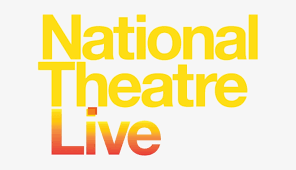 Treasure Island- Task 1 Timescale to be completed- by 24th AprilThe Task:Watch TREASURE ISLAND over the course of this weekIt’s as simple as that!You will learn:The famous Robert Louis Stevenson story told through theatre (this play version was written by Bryony Lavery).Watch the characters, relationships and plot through the great acting!More about professional productions- lights, set, sound, costumes, the ensemble, movement etc. and how these communicate meaningInstructions for how to watch onlineType in “National Theatre At Home Treasure Island” into google or YouTube and follow links to the video- this will only work until Wednesday/ Thursday- the National Theatre change the free shows every ThursdayOR… Log into DRAMA ONLINE with St Ninian’s log in details which- should never be shared with non- drama pupils.Access details are:  https://www.dramaonlinelibrary.com
Username:  3Fu+8Mq-e4
Password:  5Qb%5Lp#s/The Log in button is in the top right-hand corner of the landing page. Please insert your username and password to left-hand option of the login pop-up.Please ensure you are typing the credentials in rather than copying and pasting them as this can insert invisible spaces which invalidate the details. These should be entered under the ‘access log in’ and not the ‘personal log in’. If you have any difficulties please test in another browser as some are known as having issues.Once you have logged in you need to:- click on NATIONAL THEATRE COLLECTION (from the central column, scroll down until you see NATIONAL THEATRE COLLECTION. We only have access to these plays).- OR, click on National theatre collection at the left hand side of the top box and click on the orange coloured NATIONAL THEATRE COLLECTION at the top left of the top picture box. Then scroll down and the orange titles allow access into each production.These details must not be offered to anyone external to the school or posted on social media. This is VERY important information!